Nel 2016 la popolazione svizzera ha votato sull’iniziativa “AVS plus” che riguardava modifiche alla legge concernenti l’assicurazione AVS (assicurazione vecchiaia e superstiti).
Ecco alcuni dati su quella votazione (fonte www.admin.ch):Quale percentuale degli aventi diritto di voto ha effettivamente votato (questa percentuale è detta comunemente “partecipazione”)?

………………………………………………………………………………………………

………………………………………………………………………………………………Qual è stata la percentuale dei “sì”?

………………………………………………………………………………………………

………………………………………………………………………………………………Quale quella dei “no”?

………………………………………………………………………………………………

………………………………………………………………………………………………Ecco i dati di una votazione (tratti dal sito “admin.ch”).
Ricostruisci i dati nascosti.
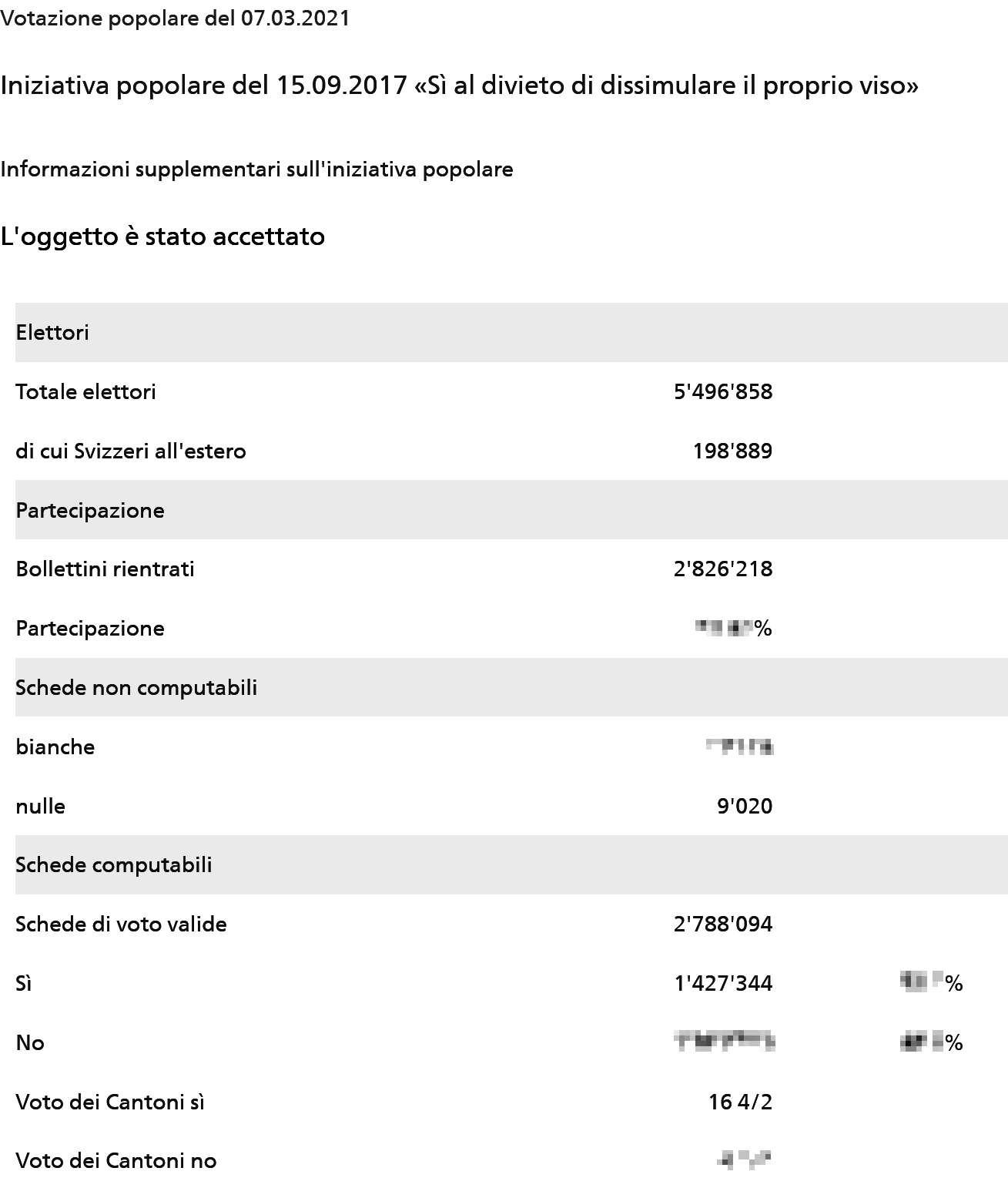 Votazioni federali e percentualiTotale aventi diritto di voto(persone che avrebbero potuto votare)5'329’183Votanti(persone che effettivamente hanno votato)2'298’492Schede bianche(schede di voto su cui non è stato scritto né si né no)22’647Schede nulle(schede non valide)6’438Sì921’375No1'348’032